2nd Grade3rd GradeKindergarten B (Knapp)Kindergarten A (Aten)1st GradeK-3 876655444333322221111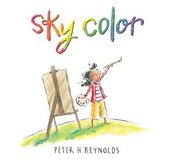 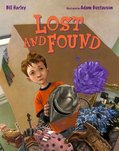 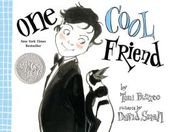 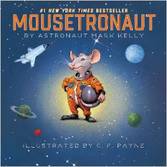 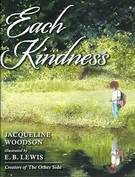 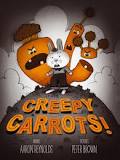 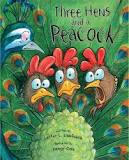 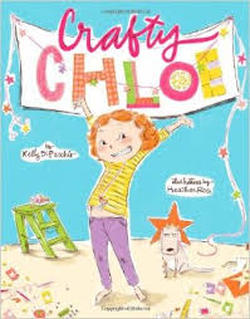 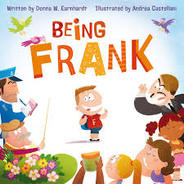 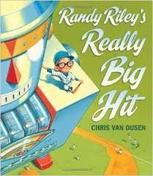 6554433322211111111109876544332211119876543322211111987654332221111138373635343332313029227262524232221201918171615141312121211111111101010109999888877777666665555544444433333322222222111111111